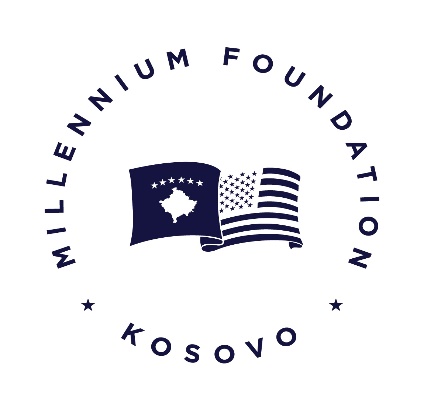 REPUBLIC OF KOSOVOMILLENNIUM FOUNDATION KOSOVOPROCUREMENT NOTICEADDENDUM FOR THE EXTENSION OF DEADLINE FOR SUBMISSION OF PROPOSALSA specific procurement notice for “Procurement of Implementer for District Heating Metering” with procurement reference: RFP / MFK /2018/ QCBS / No. 021, was published on 05 January 2019 in dgMarket, UNDB Online, local newspapers, and MFK website.
In accordance with Section I, ITC Clause 9 of the Request for Proposal, based in bidders requests the MFK has taken a decision to extend the proposal submission date. 
It is notified that the dates for receiving and opening of the proposals has been extended as follows:Proposals must be submitted no later than 14:00 hours p.m. (CET time), on 14 March 2019.The Opening of proposals: 14 March 2019, 14:30 hours p.m. (CET time).
Millennium Foundation of Kosovo (MFK)                                                                                                                    Address: Str. “Migjeni” no.21 (ex-Bank of Ljubljana Building, floor IX),                                                                                 Postal Code:10000 Prishtina, Kosova                                                                                                                  Email: procurement@millenniumkosovo.org
Phone Number: 00 383 38 752 110 